Publicado en Málaga, España el 28/03/2017 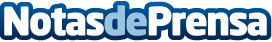 ITEAP cumple 15 años como precursor del e-learning en españolEl centro español de posgrado ITEAP especializado en formación online cumple 15 años en Internet, lo que lo hace ser de los centros pioneros y con más experiencia dedicados a la educación digital en nuestro país y en todo el contexto hispanohablanteDatos de contacto:Comunicados iteapNota de prensa publicada en: https://www.notasdeprensa.es/iteap-cumple-15-anos-como-precursor-del-e_1 Categorias: Educación E-Commerce http://www.notasdeprensa.es